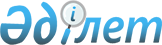 О внесении изменения в решение акима Шубаркудыкского сельского округа от 12 марта 2020 года № 43 "О присвоении наименований безымянным улицам поселка Шубаркудык"Решение акима Шубаркудыкского сельского округа Темирского района Актюбинской области от 27 ноября 2020 года № 221. Зарегистрировано Департаментом юстиции Актюбинской области 30 ноября 2020 года № 7741
      В соответствии со статьей 50 Закона Республики Казахстан от 6 апреля 2016 года "О правовых актах", статьей 14 Закона Республики Казахстан от 8 декабря 1993 года "Об административно-территориальном устройстве Республики Казахстан", статьей 35 Закона Республики Казахстан от 23 января 2001 года "О местном государственном управлении и самоуправлении в Республике Казахстан", на основании заключения областной ономастической комиссии при акимате Актюбинской области от 19 декабря 2019 года и с учетом мнения населения соответствующей территории, аким Шубаркудыкского сельского округа РЕШИЛ:
      1. Внести в решение акима Шубаркудыкского сельского округа от 12 марта 2020 года № 43 "О присвоении наименований безымянным улицам поселка Шубаркудык" (зарегистрированное в Реестре государственной регистрации нормативных правовых актов № 6874, опубликованное 19 марта 2020 года в эталонном контрольном банке нормативных правовых актов Республики Казахстан в электронном виде) следующее изменение:
      в тексте решения на русском языке в пункте 4:
      слова "Настоящее постановление" заменить словами "Настоящее решение".
      2. Государственному учреждению "Аппарат акима Шубаркудыкского сельского округа Темирского района Актюбинской области" в установленном законодательством порядке обеспечить государственную регистрацию настоящего решения в Департаменте юстиции Актюбинской области.
      3. Контроль за исполнением настоящего решения оставляю за собой.
      4. Настоящее решение вводится в действие по истечении десяти календарных дней со дня его первого официального опубликования.
					© 2012. РГП на ПХВ «Институт законодательства и правовой информации Республики Казахстан» Министерства юстиции Республики Казахстан
				
      Аким Шубаркудыкского сельского округа 

Қ. Нұралы
